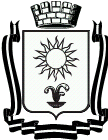 ДУМАГОРОДА-КУРОРТА КИСЛОВОДСКАСТАВРОПОЛЬСКОГО КРАЯР Е Ш Е Н И Е« 27 »  февраля  2015 г.          город-курорт Кисловодск                     № 30-415О проверке достоверности и полноты сведений, представляемых гражданами Российской Федерации, претендующими на замещение муниципальных должностей на постоянной основе, лицами, замещающими муниципальные должности на постоянной основе, муниципальными служащими, замещающими должности муниципальной службы и гражданами, претендующими на замещение должностей муниципальной службы, в городском округе города-курорта КисловодскаРуководствуясь федеральными законами Российской Федерации от 06.10.2003 №131-ФЗ «Об общих принципах организации местного самоуправления в Российской Федерации», от 29.12.2012 №273-ФЗ «О противодействии коррупции», Указами Президента Российской Федерации от 21.09.2009 №1065 «О проверке достоверности и полноты сведений, представляемых гражданами, претендующими на замещение должностей федеральной государственной службы, и федеральными государственными служащими, и соблюдения федеральными государственными служащими требований к служебному поведению» и №1066 «О проверке достоверности и полноты сведений, представляемых гражданами, претендующими на замещение государственных должностей Российской Федерации, и лицами, замещающими государственные должности Российской Федерации, и соблюдения ограничений лицами, замещающими государственные должности Российской Федерации», Законом Ставропольского края от 02.03.2005 №12-кз «О местном самоуправлении в Ставропольском крае», Постановлением Губернатора Ставропольского края от 09.04.2010 №145 «О проверке достоверности и полноты сведений, представляемых гражданами Российской Федерации, претендующими на замещение государственных должностей Ставропольского края, должностей государственной гражданской службы Ставропольского края, лицами, замещающими государственные должности Ставропольского края, государственными гражданскими служащими Ставропольского края, и соблюдения государственными гражданскими служащими Ставропольского края требований к служебному поведению», Уставом городского округа города-курорта Кисловодска, Дума города-курорта КисловодскаРЕШИЛА: 1. Утвердить Положение о проверке достоверности и полноты сведений, представляемых гражданами Российской Федерации, претендующими на замещение муниципальных должностей на постоянной основе, лицами, замещающими муниципальные должности на постоянной основе в городском округе города-курорта Кисловодска согласно приложению 1.2. Утвердить Положение о проверке достоверности и полноты сведений, представляемых гражданами Российской Федерации, претендующими на замещение должностей муниципальной службы в органах местного самоуправления города-курорта Кисловодска, и муниципальными служащими органов местного самоуправления города-курорта Кисловодска согласно приложению 2.3. Признать утратившими силу решения Думы города-курорта Кисловодска:3.1. от 28.06.2012 №95-412 «Об утверждении Положения о проверке достоверности и полноты сведений, предоставляемых лицами, замещающими муниципальные должности на постоянной основе, муниципальными служащими, замещающими должности муниципальной службы, и гражданами, претендующими на замещение должностей муниципальной службы, в городском округе города-курорта Кисловодска»;3.2. от 26.07.2013 Ф№ 115-413 «О внесении изменений в решение Думы города-курорта Кисловодска от 28.06.2012 № 95-412 «Об утверждении Положения о проверке достоверности и полноты сведений, предоставляемых лицами, замещающими муниципальные должности на постоянной основе, муниципальными служащими, замещающими должности муниципальной службы, и гражданами, претендующими на замещение должностей муниципальной службы, в городском округе города-курорта Кисловодска»;3.3. от 30.05.2014 № 74-414 «О внесении изменений в решение Думы города-курорта Кисловодска от 28.06.2012 № 95-412 «Об утверждении Положения о проверке достоверности и полноты сведений, предоставляемых лицами, замещающими муниципальные должности на постоянной основе, муниципальными служащими, замещающими должности муниципальной службы, и гражданами, претендующими на замещение должностей муниципальной службы, в городском округе города-курорта Кисловодска».4. Опубликовать настоящее решение в муниципальных средствах массовой информации.5. Настоящее решение вступает в силу со дня официального опубликования.Председательствующий,заместитель Председателя Думы города-курорта Кисловодска                                          Л. П. КрещеновичПриложение 1к решению Думыгорода-курорта Кисловодскаот « 27 »  февраля  2015 г. № 30-415Положение о проверке достоверности и полноты сведений, представляемых гражданами Российской Федерации, претендующими на замещение муниципальных должностей на постоянной основе, лицами, замещающими муниципальные должности на постоянной основе в городском округе города-курорта Кисловодска1. Настоящее Положение разработано в соответствии с Федеральным законом от 25.12.2008 №273-ФЗ «О противодействии коррупции», Указом Президента Российской Федерации от 21.09.2009 №1065 «О проверке достоверности и полноты сведений, представляемых гражданами, претендующими на замещение должностей федеральной государственной службы, и федеральными государственными служащими, и соблюдения федеральными государственными служащими требований к служебному поведению», Указом Президента от 21.09.2009 №1066 «О проверке достоверности и полноты сведений, представляемых гражданами, претендующими на замещение государственных должностей Российской Федерации, и лицами, замещающими государственные должности Российской Федерации, и соблюдения ограничений лицами, замещающими государственные должности Российской Федерации», решением Думы  города-курорта Кисловодска от 22.07.2011 №78-411 «Об утверждении Положения об отдельных вопросах муниципальной службы в городе-курорте Кисловодске» иопределяет порядок осуществления проверки1) достоверности и полноты:сведений о доходах, об имуществе и обязательствах имущественного характера, представленных гражданами Российской Федерации, претендующими на замещение муниципальных должностей на постоянной основе в городском округе города-курорта Кисловодска (далее соответственно - гражданин, муниципальная должность), на отчетную дату;сведений о доходах, расходах, об имуществе и обязательствах имущественного характера, представленных лицами, замещающими муниципальные должности, за отчетный период и за 2 года, предшествующие отчетному периоду, в соответствии с нормативными правовыми актами Ставропольского края (далее - сведения о доходах, расходах, об имуществе и обязательствах имущественного характера);2) достоверности и полноты персональных данных и иных сведений, представленных гражданами при назначении на муниципальные должности в соответствии с нормативными правовыми актами Ставропольского края (далее - персональные данные);3) соблюдения лицами, замещающими муниципальные должности, в течение 3 лет, предшествующих поступлению информации, явившейся основанием для осуществления проверки, предусмотренной настоящим подпунктом, ограничений и запретов, требований о предотвращении или урегулировании конфликта интересов, исполнения ими обязанностей, установленных Федеральным законом «О противодействии коррупции», другими федеральными законами, (далее - установленные ограничения).2. Проверка достоверности и полноты сведений о доходах, расходах, об имуществе и обязательствах имущественного характера, представляемых гражданами и лицами, замещающими муниципальные должности, а также персональных данных и соблюдения лицами, замещающими муниципальные должности, установленных ограничений (далее - проверка), осуществляется кадровой службой Думы города-курорта Кисловодска на основании решения Главы города-курорта Кисловодска, принимаемого в отношении каждого гражданина или лица, замещающего муниципальную должность, оформленного распоряжением Главы города-курорта Кисловодска (далее - решение о проведении проверки).3. Основанием для осуществления проверки является достаточная информация, представленная в письменном виде в установленном порядке:1) правоохранительными органами, иными государственными органами, органами местного самоуправления муниципальных образований Ставропольского края и их должностными лицами;2) должностными лицами органов местного самоуправления города-курорта Кисловодска, ответственными за работу по профилактике коррупционных и иных правонарушений;3) постоянно действующими руководящими органами политических партий и зарегистрированных в соответствии с законодательством Российской Федерации иных общероссийских общественных объединений, не являющихся политическими партиями;4) Общественной палатой Российской Федерации, Общественной палатой Ставропольского края;5) общероссийскими, региональными средствами массовой информации;6) Центральным банком Российской Федерации, его должностными лицами, кредитными организациями, другими российскими организациями, а также иностранными банками и международными организациями в части соблюдения лицами, замещающими муниципальные должности, их супругами и несовершеннолетними детьми запрета открывать и иметь счета (вклады), хранить наличные денежные средства и ценности в иностранных банках, расположенных за пределами территории Российской Федерации, владеть и (или) пользоваться иностранными финансовыми инструментами, установленного Федеральным законом «О запрете отдельным категориям лиц открывать и иметь счета (вклады), хранить наличные денежные средства и ценности в иностранных банках, расположенных за пределами территории Российской Федерации, владеть и (или) пользоваться иностранными финансовыми инструментами».4. Информация анонимного характера не может служить основанием для проведения проверки.5. Проверка осуществляется в срок, не превышающий 60 дней со дня принятия решения о ее проведении. Указанный срок проведения проверки может быть продлен до 90 дней Главой города-курорта Кисловодска.6. При осуществлении проверки работники кадровой службы вправе:1) по согласованию с Главой города-курорта Кисловодска проводить собеседование с гражданином или лицом, замещающим муниципальную должность;2) изучать представленные гражданином или лицом, замещающим муниципальную должность, сведения о доходах, расходах, об имуществе и обязательствах имущественного характера и дополнительные материалы, которые приобщаются к материалам проверки;3) получать от гражданина или лица, замещающего муниципальную должность, пояснения по представленным им сведениям о доходах, расходах, об имуществе и обязательствах имущественного характера и дополнительным материалам к материалам проверки;4) направлять в установленном порядке запросы (кроме запросов в кредитные организации, в том числе иностранные банки и иные иностранные организации, налоговые органы и органы, осуществляющие государственную регистрацию прав на недвижимое имущество и сделок с ним) в органы прокуратуры Российской Федерации, иные федеральные государственные органы, их территориальные органы, государственные органы субъектов Российской Федерации, органы государственной власти Ставропольского края, органы местного самоуправления, на предприятия, в учреждения, организации и общественные объединения (далее соответственно - органы, организации) об имеющихся у них сведениях о:доходах, расходах, об имуществе и обязательствах имущественного характера гражданина или лица, замещающего муниципальную должность, его супруги (супруга) и несовершеннолетних детей;достоверности и полноте персональных данных;соблюдении лицом, замещающим муниципальную должность, установленных ограничений (далее - запрос);5) наводить справки у физических лиц и получать от них информацию с их согласия;6) осуществлять анализ сведений, представленных гражданином или лицом, замещающим муниципальную должность, в соответствии с законодательством Российской Федерации о противодействии коррупции.7. Запросы в кредитные организации, банки и иные организации иностранных государств, налоговые органы и органы, осуществляющие государственную регистрацию прав на недвижимое имущество и сделок с ним, вправе Глава города-курорта Кисловодска.8. В запросе указываются:1) фамилия, имя, отчество руководителя органа или организации, в которые направляется запрос;2) ссылка на нормативный правовой акт, на основании которого направляется запрос;3) фамилия, имя, отчество, дата и место рождения, место регистрации, жительства и (или) пребывания, должность и место работы (службы), вид и реквизиты документа, удостоверяющего личность гражданина или лица, замещающего муниципальную должность, его супруги (супруга) и несовершеннолетних детей, сведения о доходах, об имуществе и обязательствах имущественного характера которых проверяются, гражданина, представившего персональные данные, полнота и достоверность которых проверяются, либо лица, замещающего муниципальную должность, в отношении которого имеются сведения о несоблюдении им установленных ограничений;4) идентификационный номер налогоплательщика (в случае направлениязапроса в налоговые органы);5) содержание и объем сведений, указанных в подпункте «4»пункта 7 настоящего Положения (далее - запрашиваемые сведения);6) срок представления запрашиваемых сведений;7) фамилия, инициалы и номер телефона должностного лица, подготовившего запрос;8) другие необходимые сведения.9. Кадровая служба Думы города-курорта Кисловодска обеспечивает:1) уведомление в письменной форме гражданина или лица, замещающего муниципальную должность, о начале в отношении его проверки - в течение 2 рабочих дней со дня получения решения о проведении проверки;2) проведение беседы с гражданином или лицом, замещающим муниципальную должность, в случае поступления от него ходатайства, в ходе которого он должен быть проинформирован о том, какие сведения, представляемые им, и соблюдение каких установленных ограничений подлежат проверке в соответствии с настоящим Положением (далее - беседа), - в течение 7 рабочих дней со дня поступления вышеуказанного ходатайства, а при наличии уважительной причины - в срок, согласованный с гражданином или лицом, замещающим муниципальную должность.10. По окончании проверки кадровая служба Думы города-курорта Кисловодска обязана ознакомить гражданина или лицо, замещающее муниципальную должность, с результатами проверки с соблюдением требований законодательства Российской Федерации о государственной тайне.11. Гражданин или лицо, замещающее муниципальную должность, в отношении которого проводится проверка, вправе:давать пояснения в письменной форме по вопросам, возникающим в ходе проведения проверки, беседы, а также по результатам проверки;представлять дополнительные материалы, которые приобщаются к материалам проверки, и давать по ним пояснения в письменной форме;обращаться в кадровую службу с подлежащим удовлетворению ходатайством о проведении беседы с ним по вопросам, указанным в подпункте «2» пункта 9 настоящего Положения.12. Пояснения, указанные в пункте 11 настоящего Положения, приобщаются к материалам проверки.13. Главой города-курорта Кисловодска лицо, замещающее муниципальную должность, на период проведения проверки может быть отстранено от замещаемой должности на срок, не превышающий 60 дней со дня принятия решения о ее проведении. Указанный срок может быть продлен Главой города-курорта Кисловодска до 90 дней.На период отстранения лица, замещающего муниципальную должность, от замещаемой должности денежное содержание по замещаемой им должности сохраняется.14. Кадровая служба Думы города-курорта Кисловодска представляет Главе города-курорта Кисловодска доклад о результатах проверки.В докладе должно содержаться одно из следующих предложений:1) о назначении гражданина на муниципальную должность;2) об отказе гражданину в назначении на муниципальную должность;3) об отсутствии оснований для применения к лицу, замещающему муниципальную должность, мер юридической ответственности;4) о применении к лицу, замещающему муниципальную должность, мер юридической ответственности;5) о представлении материалов проверки в комиссию, рассматривающую вопросы, связанные с соблюдением требований к служебному поведению и (или) требований об урегулировании конфликта интересов, в отношении муниципальных служащих, замещающих должности муниципальной службы в Думе города-курорта Кисловодска.15. Сведения о результатах проверки с письменного согласия Главы города-курорта Кисловодска представляются кадровой службой Думы города-курорта Кисловодска с одновременным уведомлением об этом гражданина или лица, замещающего муниципальную должность, в отношении которого проводилась проверка, в государственные органы, органы местного самоуправления муниципальных образований Ставропольского края и организации, представившие информацию, явившуюся основанием для проведения проверки, в соответствии с пунктом 4 настоящего Положения, с соблюдением требований законодательства Российской Федерации о персональных данных и государственной тайне.16. При установлении в ходе проверки обстоятельств, свидетельствующих о наличии признаков преступления или административного правонарушения, материалы об этом представляются в государственные органы в соответствии с их компетенцией.17. Глава города-курорта Кисловодска, рассмотрев доклад и соответствующее предложение, указанные в пункте 14 настоящего Положения, принимает одно из следующих решений:1) назначить гражданина на муниципальную должность;2) отказать гражданину в назначении на муниципальную должность;3) применить к лицу, замещающему муниципальную должность, меры юридической ответственности;4) представить материалы проверки в комиссию, рассматривающую вопросы, связанные с соблюдением требований к служебному поведению и (или) требований об урегулировании конфликта интересов, в отношении муниципальных служащих, замещающих должности муниципальной службы в Думе города-курорта Кисловодска.18. Материалы по результатам проверки, проведенной в отношении лица, замещающего муниципальную должность, приобщаются к его личному делу.Материалы по результатам проверки, проведенной в отношении гражданина, в установленном порядке передаются в архив.Председательствующий,заместитель Председателя Думы города-курорта Кисловодска                                          Л. П. КрещеновичПриложение 2к решению Думыгорода-курорта Кисловодскаот « 27 »  февраля  2015 г. № 30-415Положение о проверке достоверности и полноты сведений, представляемых гражданами Российской Федерации, претендующими на замещение должностей муниципальной службы в органах местного самоуправления  города-курорта Кисловодска, и муниципальными служащими органов местного самоуправления города-курорта Кисловодска1. Настоящее Положение разработано в соответствии с Федеральным законом от 25.12. 2008 №273-ФЗ «О противодействии коррупции», Указом Президента Российской Федерации от 21.09 2009 №1065 «О проверке достоверности и полноты сведений, представляемых гражданами, претендующими на замещение должностей федеральной государственной службы, и федеральными государственными служащими, и соблюдения федеральными государственными служащими требований к служебному поведению», Указом Президента от 21.09.2009 №1066 «О проверке достоверности и полноты сведений, представляемых гражданами, претендующими на замещение государственных должностей Российской Федерации, и лицами, замещающими государственные должности Российской Федерации, и соблюдения ограничений лицами, замещающими государственные должности Российской Федерации», решением Думы города-курорта Кисловодска от 22.07.2011 №78-411 «Об утверждении Положения об отдельных вопросах муниципальной службы в городе-курорте Кисловодске» иопределяет порядок осуществления проверки:1.1. достоверности и полноты сведений о доходах, об имуществе и обязательствах имущественного характера, представляемых гражданами Российской Федерации, претендующими на замещение должностей муниципальной службы в органах местного самоуправления города-курорта Кисловодска, - на отчетную дату (далее - граждане);1.2. достоверности и полноты сведений о доходах, расходах, об имуществе и обязательствах имущественного характера, представляемых муниципальными служащими муниципальной службы органов местного самоуправления  города-курорта Кисловодска, за отчетный период и за 2 года, предшествующие отчетному периоду, в соответствии с нормативными правовыми актами Ставропольского края (далее муниципальные  служащие);1.3. достоверности и полноты сведений, представляемых гражданами и муниципальными служащими в соответствии с нормативными правовыми актами Российской Федерации;1.4. соблюдения муниципальными служащими в течение 3 лет, предшествующих поступлению информации, явившейся основанием для осуществления проверки, предусмотренной настоящим подпунктом, ограничений, запретов и требований о предотвращении или урегулировании конфликта интересов, исполнения ими обязанностей, установленных Федеральным законом «О противодействии коррупции» другими федеральными законами.2. Проверка, предусмотренная подпунктами 1.3. и 1.4. пункта 1 настоящего Положения, осуществляется соответственно в отношении граждан, претендующих на замещение любой должности муниципальной службы в органах местного самоуправления города-курорта Кисловодска и муниципальных служащих, замещающих любую должность муниципальной службы в органах местного самоуправления  города-курорта Кисловодска.3. Проверка достоверности и полноты сведений о доходах, расходах, об имуществе и обязательствах имущественного характера, а также сведений, представляемых гражданами и муниципальными служащими в соответствии с нормативными правовыми актами Российской Федерации, и соблюдения муниципальными служащими требований к служебному поведению осуществляется кадровыми службами (отделами кадров) органов местного самоуправления города-курорта Кисловодска.Решение принимается отдельно в отношении каждого гражданина или муниципального служащего и оформляется в письменной форме.4. Основанием для осуществления проверки является достаточная и информация, представленная в письменном виде в установленном порядке о предоставлении гражданином или муниципальным служащим недостоверных или неполных сведений, представляемых им в соответствии с подпунктами 1.1. и 1.2. пункта 1 настоящего Положения;5. Информация, предусмотренная пунктом 4 настоящего Положения, может быть предоставлена:5.1. правоохранительными органами, иными государственными органами, органами местного самоуправления и их должностными лицами;5.2. работниками подразделений кадровых служб федеральных государственных органов по профилактике коррупционных и иных правонарушений либо должностными лицами кадровых служб указанных органов, ответственными за работу по профилактике коррупционных и иных правонарушений;5.3. постоянно действующими руководящими органами политических партий и зарегистрированных в соответствии с законом иных общероссийских общественных объединений, не являющихся политическими партиями;5.4. Общественной палатой Российской Федерации;5.5. общероссийскими средствами массовой информации;5.6. работниками подразделений кадровых служб органов местного самоуправления, ответственными за работу по профилактике коррупционных и иных правонарушений.5.7. Центральным банком Российской Федерации, его должностными лицами, кредитными организациями, другими российскими организациями, а также иностранными банками и международными организациями в части соблюдения лицами, замещающими муниципальные должности, их супругами и несовершеннолетними детьми запрета открывать и иметь счета (вклады), хранить наличные денежные средства и ценности в иностранных банках, расположенных за пределами территории Российской Федерации, владеть и (или) пользоваться иностранными финансовыми инструментами, установленного Федеральным законом «О запрете отдельным категориям лиц открывать и иметь счета (вклады), хранить наличные денежные средства и ценности в иностранных банках, расположенных за пределами территории Российской Федерации, владеть и (или) пользоваться иностранными финансовыми инструментами».6. Информация анонимного характера не может служить основанием для проверки.7. Проверка осуществляется в срок, не превышающий 60 дней со дня принятия решения о ее проведении. Указанный срок проверки может быть продлен до 90 дней лицом, принявшим решение о ее проведении.8. Кадровые службы (отделы кадров) органов местного самоуправления  города-курорта Кисловодска осуществляют проверку:а) самостоятельно;б) путем направления запроса в федеральные органы исполнительной власти, уполномоченные на осуществление оперативно-розыскной деятельности в соответствии с пунктом 7 части 2 статьи 7 Федерального закона от 12.08.1995 №144-ФЗ «Об оперативно-розыскной деятельности».9. При осуществлении проверки, предусмотренной подпунктом «а» пункта 8 настоящего Положения, должностные лица кадровых служб (отделов кадров) органов местного самоуправления  города-курорта Кисловодска вправе:9.1. по согласованию с руководителем органа местного самоуправления проводить беседу с гражданином или муниципальным служащим;9.2. изучать представленные гражданином или муниципальным служащим сведения о доходах, расходах, об имуществе и обязательствах имущественного характера и дополнительные материалы к материалам проверки;9.3. получать от гражданина или муниципального служащего пояснения по представленным им сведениям о доходах, расходах, об имуществе и обязательствах имущественного характера и дополнительным материалам к материалам проверки;9.4. направлять в установленном порядке запросы (кроме запросов в кредитные организации, в том числе иностранные банки и иные иностранные организации, налоговые органы и органы, осуществляющие государственную регистрацию прав на недвижимое имущество и сделок с ним) в органы прокуратуры Российской Федерации, иные федеральные государственные органы, их территориальные органы, государственные органы субъектов Российской Федерации, органы государственной власти Ставропольского края, органы местного самоуправления, на предприятия, в учреждения, организации и общественные объединения (далее соответственно - органы, организации) об имеющихся у них сведениях:а) о доходах, расходах, об имуществе и обязательствах имущественного характера гражданина или лица, замещающего должность муниципальной службы, его супруги (супруга) и несовершеннолетних детей;б) о достоверности и полноте персональных данных;в) о соблюдении лицом, замещающим муниципальную должность, установленных ограничений (далее - запрос);9.5. наводить справки у физических лиц и получить от них информацию с их согласия;9.6. осуществлять анализ сведений, представленных гражданином или муниципальным служащим, в соответствии с законодательством Российской Федерации о противодействии коррупции;9.7. запросы в кредитные организации, банки и иные организации иностранных государств, налоговые органы и органы, осуществляющие государственную регистрацию прав на недвижимое имущество и сделок с ним, вправе направлять Глава города-курорта Кисловодска и Глава администрации города-курорта Кисловодска. 10. В запросе, предусмотренном подпунктом 9.4. пункта 9 настоящего Положения, указываются:а) фамилия, имя, отчество руководителя государственного органа или организации, в которые направляется запрос;б) нормативный правовой акт, на основании которого направляется запрос;в) фамилия, имя, отчество, дата и место рождения, место регистрации, жительства и (или) пребывания, вид и реквизиты документа, удостоверяющего личность гражданина или муниципального служащего, должность и место работы гражданина или муниципального служащего, его супруги (супруга) и несовершеннолетних детей, сведения о доходах, об имуществе и обязательствах имущественного характера которых проверяются, гражданина, представившего сведения, полнота и достоверность которых проверяются, либо муниципального служащего, в отношении которого имеются сведения о несоблюдении им требований к служебному поведению идентификационный номер налогоплательщика (в случае направления запроса в налоговые органы);г) содержание и объем сведений, подлежащих проверке;д) срок представления запрашиваемых сведений;е) фамилия, инициалы и номер телефона муниципального служащего, подготовившего запрос;ж) другие необходимые сведения.11. В запросе о проведении оперативно-розыскных мероприятий помимо сведений, перечисленных в пункте 10 настоящего Положения, указываются сведения, послужившие основанием для проверки, государственные органы и организации, в которые направлялись (направлены) запросы, и вопросы, которые в них ставились, дается ссылка на пункт 7 части второй статьи 7 Федерального закона от 12.08 1995 № 144-ФЗ «Об оперативно-розыскной деятельности».12. Руководители кадровых служб (отделов кадров) органов местного самоуправления  города-курорта Кисловодска обеспечивает:а) уведомление в письменной форме гражданина или муниципального служащего о начале в отношении его проверки и разъяснение ему содержания подпункта «б» настоящего пункта - в течение двух рабочих дней со дня получения соответствующего решения;б) проведение беседы с гражданином или муниципальным служащим в случае поступления соответствующего ходатайства от них, в ходе которой они должны быть проинформированы о том, какие сведения, представляемые им, и соблюдение каких требований к служебному поведению подлежат проверке в соответствии с настоящим Положением, - в течение семи рабочих дней со дня поступления вышеуказанного ходатайства, а при наличии уважительных причин - в срок, согласований с гражданином или муниципальным служащим.13. По окончании проверки кадровые службы (отделы кадров) органов местного самоуправления города-курорта Кисловодска обязаны ознакомить гражданина или муниципального служащего с результатами проверки с соблюдением законодательства Российской Федерации о государственной тайне.14. Гражданин или муниципальный служащий вправе:а) давать пояснения в письменной форме: в ходе проверки; по вопросам, указанным в подпункте «б» пункта 12 настоящего Положения; по результатам проверки;б) представлять дополнительные материалы и давать по ним пояснения в письменной форме;в) обращаться с ходатайством о проведении беседы с ним по вопросам, указанным в подпункте «б» пункта 12 настоящего Положения.15. Пояснения, указанные в пункте 14 настоящего Положения, приобщаются к материалам проверки.16. На период проведения проверки муниципальный служащий может быть отстранен от занимаемой должности муниципальной службы на срок, не превышающий 60 дней со дня принятия решения о ее проведении. Указанный срок может быть продлен до 90 дней лицом, принявшим решение о проведении проверки.На период отстранения муниципального служащего от замещаемой должности муниципальной службы денежное содержание по замещаемой им должности сохраняется.17. Руководители кадровых служб (отделов кадров) органов местного самоуправления города-курорта Кисловодска представляют лицу, принявшему решение о проведении проверки, доклад о ее результатах.18. Лицо, принявшее решение о проведении проверки, информирует о ее результатах должностное лицо, уполномоченное назначить (представлять к назначению) гражданина на муниципальную должность муниципальной службы или назначившее муниципального служащего на муниципальную службу.19. По результатам проверки должностному лицу, уполномоченному назначать гражданина на должность муниципальной службы или назначившему муниципального служащего на должность муниципальной службы, в установленном порядке представляется доклад. При этом в докладе должно содержаться одно из следующих предложений:а) о назначении гражданина на должность муниципальной службы;б) об отказе гражданину в назначении на должность муниципальной службы;в) об отсутствии оснований для применения к муниципальному служащему мер юридической ответственности;г) о применении к муниципальному служащему мер юридической ответственности;д) о представлении материалов проверки в соответствующую комиссию по соблюдению требований к служебному поведению муниципальных служащих и урегулированию конфликта интересов.20. Сведения о результатах проверки с письменного согласия лица, принявшего решение о ее проведении, предоставляются работниками кадровых служб (отделов кадров) органов местного самоуправления города-курорта Кисловодска с одновременным уведомлением об этом гражданина или муниципального служащего, в отношении которых проводилась проверка, правоохранительными органами, иными государственными органами, органами местного самоуправления и их должностными лицами; работниками подразделений кадровых служб федеральных государственных органов по профилактике коррупционных и иных правонарушений либо должностными лицами кадровых служб указанных органов, ответственными за работу по профилактике коррупционных и иных правонарушений; постоянно действующими руководящими органами политических партий и зарегистрированных в соответствии с законом иных общероссийских общественных объединений, не являющихся политическими партиями; Общественной палатой Российской Федерации; общероссийскими средствами массовой информации, предоставившим информацию, явившуюся основанием для проведения проверки, с соблюдением законодательства Российской Федерации о персональных данных и государственной тайне.21. При установлении в ходе проверки обстоятельств, свидетельствующих о наличии признаков преступления или административного правонарушения, материалы об этом представляются в государственные органы в соответствии с их компетенцией.22. Должностное лицо, уполномоченное назначать гражданина на должность муниципальной службы или назначившее муниципального служащего на должность муниципальной службы, рассмотрев доклад и соответствующее предложение, указанные в пункте 19 настоящего Положения, принимает одно из следующих решений:а) назначить гражданина на должность муниципальной службы;б) отказать гражданину в назначении на должность муниципальной службы;в) применить к муниципальному служащему меры юридической ответственности;г) представить материалы проверки в соответствующую комиссию по соблюдению требований к служебному поведению муниципальных служащих и урегулированию конфликта интересов.23. При установлении в ходе проверки обстоятельств, свидетельствующих о несоблюдении муниципальным служащим требований о предотвращении или урегулировании конфликта интересов либо требований к служебному поведению, материалы проверки представляются в соответствующую комиссию по соблюдению требований к служебному поведению муниципальных служащих и урегулированию конфликта интересов.24. Материалы проверки хранятся в кадровых службах (отделах кадров) органов местного самоуправления  города-курорта Кисловодска в течение трех лет со дня ее окончания, после чего передаются в архив.Председательствующий,заместитель Председателя Думы города-курорта Кисловодска                                          Л. П. Крещенович